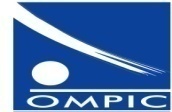 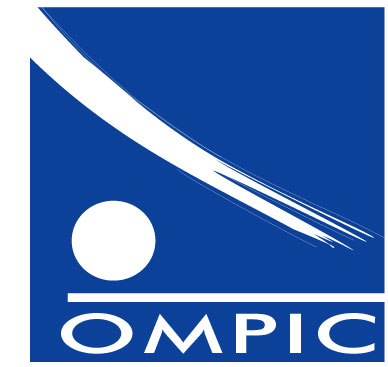 BREVET  D’INVENTION FORMULAIRE DE DEPOT D’UNE DEMANDE DE BREVET D’INVENTIONCet imprimé est à dactylographier lisiblement sans rayures ni surchargesCADRE RESERVE A L’OMPICCADRE RESERVE A L’OMPICCADRE RESERVE A L’OMPICCADRE RESERVE A L’OMPICCADRE RESERVE A L’OMPICCADRE RESERVE A L’OMPICN° de dépôt    :       Date de dépôt :      Lieu de dépôt :                                               N° de dépôt    :       Date de dépôt :      Lieu de dépôt :                                               N° de dépôt    :       Date de dépôt :      Lieu de dépôt :                                               N° de dépôt    :       Date de dépôt :      Lieu de dépôt :                                               N° de dépôt    :       Date de dépôt :      Lieu de dépôt :                                               N° de dépôt    :       Date de dépôt :      Lieu de dépôt :                                               7. REVENDICATION DE PRIORITE(S) (le cas échéant)7. REVENDICATION DE PRIORITE(S) (le cas échéant)7. REVENDICATION DE PRIORITE(S) (le cas échéant)7. REVENDICATION DE PRIORITE(S) (le cas échéant)7. REVENDICATION DE PRIORITE(S) (le cas échéant)7. REVENDICATION DE PRIORITE(S) (le cas échéant)7. REVENDICATION DE PRIORITE(S) (le cas échéant)7. REVENDICATION DE PRIORITE(S) (le cas échéant)7. REVENDICATION DE PRIORITE(S) (le cas échéant)7. REVENDICATION DE PRIORITE(S) (le cas échéant)7. REVENDICATION DE PRIORITE(S) (le cas échéant)7. REVENDICATION DE PRIORITE(S) (le cas échéant)N° de dépôtN° de dépôtN° de dépôtDate  Date  Date  Date   Pays    Pays    Pays    Pays   Priorité 1Priorité 2En cas d’insuffisance de place, utilisez l’imprimé suite  « BS »  et cochez cette case                                                                                                               En cas d’insuffisance de place, utilisez l’imprimé suite  « BS »  et cochez cette case                                                                                                               En cas d’insuffisance de place, utilisez l’imprimé suite  « BS »  et cochez cette case                                                                                                               En cas d’insuffisance de place, utilisez l’imprimé suite  « BS »  et cochez cette case                                                                                                               En cas d’insuffisance de place, utilisez l’imprimé suite  « BS »  et cochez cette case                                                                                                               En cas d’insuffisance de place, utilisez l’imprimé suite  « BS »  et cochez cette case                                                                                                               En cas d’insuffisance de place, utilisez l’imprimé suite  « BS »  et cochez cette case                                                                                                               En cas d’insuffisance de place, utilisez l’imprimé suite  « BS »  et cochez cette case                                                                                                               En cas d’insuffisance de place, utilisez l’imprimé suite  « BS »  et cochez cette case                                                                                                               En cas d’insuffisance de place, utilisez l’imprimé suite  « BS »  et cochez cette case                                                                                                               En cas d’insuffisance de place, utilisez l’imprimé suite  « BS »  et cochez cette case                                                                                                               En cas d’insuffisance de place, utilisez l’imprimé suite  « BS »  et cochez cette case                                                                                                               8. REFERENCES DU RENVOI A UNE DEMANDE ANTERIEURE * (le cas échéant)8. REFERENCES DU RENVOI A UNE DEMANDE ANTERIEURE * (le cas échéant)8. REFERENCES DU RENVOI A UNE DEMANDE ANTERIEURE * (le cas échéant)8. REFERENCES DU RENVOI A UNE DEMANDE ANTERIEURE * (le cas échéant)8. REFERENCES DU RENVOI A UNE DEMANDE ANTERIEURE * (le cas échéant)8. REFERENCES DU RENVOI A UNE DEMANDE ANTERIEURE * (le cas échéant)8. REFERENCES DU RENVOI A UNE DEMANDE ANTERIEURE * (le cas échéant)8. REFERENCES DU RENVOI A UNE DEMANDE ANTERIEURE * (le cas échéant)8. REFERENCES DU RENVOI A UNE DEMANDE ANTERIEURE * (le cas échéant)8. REFERENCES DU RENVOI A UNE DEMANDE ANTERIEURE * (le cas échéant)8. REFERENCES DU RENVOI A UNE DEMANDE ANTERIEURE * (le cas échéant)8. REFERENCES DU RENVOI A UNE DEMANDE ANTERIEURE * (le cas échéant)N°de dépôt de la demande antérieure :      N°de dépôt de la demande antérieure :      N°de dépôt de la demande antérieure :      Date de dépôt de la demande antérieure:      Date de dépôt de la demande antérieure:      Date de dépôt de la demande antérieure:      Date de dépôt de la demande antérieure:      Date de dépôt de la demande antérieure:      Date de dépôt de la demande antérieure:      Date de dépôt de la demande antérieure:      Date de dépôt de la demande antérieure:      Date de dépôt de la demande antérieure:      Office auprès duquel la demande a été déposée :      Office auprès duquel la demande a été déposée :      Office auprès duquel la demande a été déposée :      Office auprès duquel la demande a été déposée :      Office auprès duquel la demande a été déposée :      Office auprès duquel la demande a été déposée :      Office auprès duquel la demande a été déposée :      Office auprès duquel la demande a été déposée :      Office auprès duquel la demande a été déposée :      Office auprès duquel la demande a été déposée :      Office auprès duquel la demande a été déposée :      Office auprès duquel la demande a été déposée :      Lien accessible vers la demande antérieure :     Lien accessible vers la demande antérieure :     Lien accessible vers la demande antérieure :     Lien accessible vers la demande antérieure :     Lien accessible vers la demande antérieure :     Lien accessible vers la demande antérieure :     Lien accessible vers la demande antérieure :     Lien accessible vers la demande antérieure :     Lien accessible vers la demande antérieure :     Lien accessible vers la demande antérieure :     Lien accessible vers la demande antérieure :     Lien accessible vers la demande antérieure :     *En cas de non fourniture de la description de l’invention*En cas de non fourniture de la description de l’invention*En cas de non fourniture de la description de l’invention*En cas de non fourniture de la description de l’invention*En cas de non fourniture de la description de l’invention*En cas de non fourniture de la description de l’invention*En cas de non fourniture de la description de l’invention*En cas de non fourniture de la description de l’invention*En cas de non fourniture de la description de l’invention*En cas de non fourniture de la description de l’invention*En cas de non fourniture de la description de l’invention*En cas de non fourniture de la description de l’invention9. INFORMATIONS SUPPLEMENTAIRES  En cas d’un certificat de garantie, ou d’un  dépôt d’un  micro-organisme, utilisez l’imprimé « B1 Annexe » et cochez cette case9. INFORMATIONS SUPPLEMENTAIRES  En cas d’un certificat de garantie, ou d’un  dépôt d’un  micro-organisme, utilisez l’imprimé « B1 Annexe » et cochez cette case9. INFORMATIONS SUPPLEMENTAIRES  En cas d’un certificat de garantie, ou d’un  dépôt d’un  micro-organisme, utilisez l’imprimé « B1 Annexe » et cochez cette case9. INFORMATIONS SUPPLEMENTAIRES  En cas d’un certificat de garantie, ou d’un  dépôt d’un  micro-organisme, utilisez l’imprimé « B1 Annexe » et cochez cette case9. INFORMATIONS SUPPLEMENTAIRES  En cas d’un certificat de garantie, ou d’un  dépôt d’un  micro-organisme, utilisez l’imprimé « B1 Annexe » et cochez cette case9. INFORMATIONS SUPPLEMENTAIRES  En cas d’un certificat de garantie, ou d’un  dépôt d’un  micro-organisme, utilisez l’imprimé « B1 Annexe » et cochez cette case9. INFORMATIONS SUPPLEMENTAIRES  En cas d’un certificat de garantie, ou d’un  dépôt d’un  micro-organisme, utilisez l’imprimé « B1 Annexe » et cochez cette case9. INFORMATIONS SUPPLEMENTAIRES  En cas d’un certificat de garantie, ou d’un  dépôt d’un  micro-organisme, utilisez l’imprimé « B1 Annexe » et cochez cette case9. INFORMATIONS SUPPLEMENTAIRES  En cas d’un certificat de garantie, ou d’un  dépôt d’un  micro-organisme, utilisez l’imprimé « B1 Annexe » et cochez cette case9. INFORMATIONS SUPPLEMENTAIRES  En cas d’un certificat de garantie, ou d’un  dépôt d’un  micro-organisme, utilisez l’imprimé « B1 Annexe » et cochez cette case9. INFORMATIONS SUPPLEMENTAIRES  En cas d’un certificat de garantie, ou d’un  dépôt d’un  micro-organisme, utilisez l’imprimé « B1 Annexe » et cochez cette case9. INFORMATIONS SUPPLEMENTAIRES  En cas d’un certificat de garantie, ou d’un  dépôt d’un  micro-organisme, utilisez l’imprimé « B1 Annexe » et cochez cette case10. MONTANT DES DROITS EXIGIBLES (en DH TTC)                              10. MONTANT DES DROITS EXIGIBLES (en DH TTC)                              10. MONTANT DES DROITS EXIGIBLES (en DH TTC)                              10. MONTANT DES DROITS EXIGIBLES (en DH TTC)                              10. MONTANT DES DROITS EXIGIBLES (en DH TTC)                              10. MONTANT DES DROITS EXIGIBLES (en DH TTC)                              10. MONTANT DES DROITS EXIGIBLES (en DH TTC)                              10. MONTANT DES DROITS EXIGIBLES (en DH TTC)                              10. MONTANT DES DROITS EXIGIBLES (en DH TTC)                              10. MONTANT DES DROITS EXIGIBLES (en DH TTC)                              10. MONTANT DES DROITS EXIGIBLES (en DH TTC)                              10. MONTANT DES DROITS EXIGIBLES (en DH TTC)                              Tarif normal Tarif normal Tarif réduit *Droit de dépôt et de publication de brevetDroit de dépôt et de publication de brevetDroit de dépôt et de publication de brevetDroit de dépôt et de publication de brevetDroit de dépôt et de publication de brevetDroit de dépôt et de publication de brevetDroit de dépôt et de publication de brevet21002100840Complément pour publication de revendications additionnelles dépassant 10 revendications (480 par revendication additionnelle)Complément pour publication de revendications additionnelles dépassant 10 revendications (480 par revendication additionnelle)Complément pour publication de revendications additionnelles dépassant 10 revendications (480 par revendication additionnelle)Complément pour publication de revendications additionnelles dépassant 10 revendications (480 par revendication additionnelle)Complément pour publication de revendications additionnelles dépassant 10 revendications (480 par revendication additionnelle)Complément pour publication de revendications additionnelles dépassant 10 revendications (480 par revendication additionnelle)Complément pour publication de revendications additionnelles dépassant 10 revendications (480 par revendication additionnelle)480 X ……480 X ……192 x……Rapport de recherche et opinion sur la brevetabilité Rapport de recherche et opinion sur la brevetabilité Rapport de recherche et opinion sur la brevetabilité Rapport de recherche et opinion sur la brevetabilité Rapport de recherche et opinion sur la brevetabilité Rapport de recherche et opinion sur la brevetabilité Rapport de recherche et opinion sur la brevetabilité 600060002400TOTAL TOTAL TOTAL TOTAL TOTAL TOTAL TOTAL TOTAL TOTAL TOTAL TOTAL TOTAL TOTAL TOTAL *Réduction applicable aux personnes physiques, universités, établissements d’enseignement et aux PME (conformément aux critères de la charte des PME), qu’ils soient nationaux ou étrangers (pays bénéficiaires de la réduction au titre du PCT).En cas de demande en copropriété, le tarif réduit n’est acquis que si tous les copropriétaires sont de nature à avoir droit à la réduction*Réduction applicable aux personnes physiques, universités, établissements d’enseignement et aux PME (conformément aux critères de la charte des PME), qu’ils soient nationaux ou étrangers (pays bénéficiaires de la réduction au titre du PCT).En cas de demande en copropriété, le tarif réduit n’est acquis que si tous les copropriétaires sont de nature à avoir droit à la réduction*Réduction applicable aux personnes physiques, universités, établissements d’enseignement et aux PME (conformément aux critères de la charte des PME), qu’ils soient nationaux ou étrangers (pays bénéficiaires de la réduction au titre du PCT).En cas de demande en copropriété, le tarif réduit n’est acquis que si tous les copropriétaires sont de nature à avoir droit à la réduction*Réduction applicable aux personnes physiques, universités, établissements d’enseignement et aux PME (conformément aux critères de la charte des PME), qu’ils soient nationaux ou étrangers (pays bénéficiaires de la réduction au titre du PCT).En cas de demande en copropriété, le tarif réduit n’est acquis que si tous les copropriétaires sont de nature à avoir droit à la réduction*Réduction applicable aux personnes physiques, universités, établissements d’enseignement et aux PME (conformément aux critères de la charte des PME), qu’ils soient nationaux ou étrangers (pays bénéficiaires de la réduction au titre du PCT).En cas de demande en copropriété, le tarif réduit n’est acquis que si tous les copropriétaires sont de nature à avoir droit à la réduction*Réduction applicable aux personnes physiques, universités, établissements d’enseignement et aux PME (conformément aux critères de la charte des PME), qu’ils soient nationaux ou étrangers (pays bénéficiaires de la réduction au titre du PCT).En cas de demande en copropriété, le tarif réduit n’est acquis que si tous les copropriétaires sont de nature à avoir droit à la réduction*Réduction applicable aux personnes physiques, universités, établissements d’enseignement et aux PME (conformément aux critères de la charte des PME), qu’ils soient nationaux ou étrangers (pays bénéficiaires de la réduction au titre du PCT).En cas de demande en copropriété, le tarif réduit n’est acquis que si tous les copropriétaires sont de nature à avoir droit à la réduction*Réduction applicable aux personnes physiques, universités, établissements d’enseignement et aux PME (conformément aux critères de la charte des PME), qu’ils soient nationaux ou étrangers (pays bénéficiaires de la réduction au titre du PCT).En cas de demande en copropriété, le tarif réduit n’est acquis que si tous les copropriétaires sont de nature à avoir droit à la réduction*Réduction applicable aux personnes physiques, universités, établissements d’enseignement et aux PME (conformément aux critères de la charte des PME), qu’ils soient nationaux ou étrangers (pays bénéficiaires de la réduction au titre du PCT).En cas de demande en copropriété, le tarif réduit n’est acquis que si tous les copropriétaires sont de nature à avoir droit à la réduction*Réduction applicable aux personnes physiques, universités, établissements d’enseignement et aux PME (conformément aux critères de la charte des PME), qu’ils soient nationaux ou étrangers (pays bénéficiaires de la réduction au titre du PCT).En cas de demande en copropriété, le tarif réduit n’est acquis que si tous les copropriétaires sont de nature à avoir droit à la réduction*Réduction applicable aux personnes physiques, universités, établissements d’enseignement et aux PME (conformément aux critères de la charte des PME), qu’ils soient nationaux ou étrangers (pays bénéficiaires de la réduction au titre du PCT).En cas de demande en copropriété, le tarif réduit n’est acquis que si tous les copropriétaires sont de nature à avoir droit à la réduction*Réduction applicable aux personnes physiques, universités, établissements d’enseignement et aux PME (conformément aux critères de la charte des PME), qu’ils soient nationaux ou étrangers (pays bénéficiaires de la réduction au titre du PCT).En cas de demande en copropriété, le tarif réduit n’est acquis que si tous les copropriétaires sont de nature à avoir droit à la réduction11. PIECES JOINTES 11. PIECES JOINTES 11. PIECES JOINTES 11. PIECES JOINTES 11. PIECES JOINTES 11. PIECES JOINTES 11. PIECES JOINTES 11. PIECES JOINTES 11. PIECES JOINTES 11. PIECES JOINTES 11. PIECES JOINTES 11. PIECES JOINTES   Description de l’invention   Revendication(s)   Abrégé du contenu technique de l’invention   Planche de dessins, le cas échéant   Pouvoir du mandataire, le cas échéant   Copie officielle du dépôt antérieur, le cas échéant   Acte ou autorisation de revendiquer la priorité donnée par écrit par le propriétaire de la demande antérieure, le cas échéant   Certificat(s) de garantie, le cas échéant   Document justificatif de la réduction des droits exigibles, le cas échéant   Etat d’engagement de paiement, en cas d’organisme conventionné avec l’OMPIC   Déclaration d’opposition à la mention d’inventeur ne souhaitant pas être publié  Autres, à préciserNombre de pages composant le dossier de ce dépôt (Formulaires et pièces jointes) :         Description de l’invention   Revendication(s)   Abrégé du contenu technique de l’invention   Planche de dessins, le cas échéant   Pouvoir du mandataire, le cas échéant   Copie officielle du dépôt antérieur, le cas échéant   Acte ou autorisation de revendiquer la priorité donnée par écrit par le propriétaire de la demande antérieure, le cas échéant   Certificat(s) de garantie, le cas échéant   Document justificatif de la réduction des droits exigibles, le cas échéant   Etat d’engagement de paiement, en cas d’organisme conventionné avec l’OMPIC   Déclaration d’opposition à la mention d’inventeur ne souhaitant pas être publié  Autres, à préciserNombre de pages composant le dossier de ce dépôt (Formulaires et pièces jointes) :         Description de l’invention   Revendication(s)   Abrégé du contenu technique de l’invention   Planche de dessins, le cas échéant   Pouvoir du mandataire, le cas échéant   Copie officielle du dépôt antérieur, le cas échéant   Acte ou autorisation de revendiquer la priorité donnée par écrit par le propriétaire de la demande antérieure, le cas échéant   Certificat(s) de garantie, le cas échéant   Document justificatif de la réduction des droits exigibles, le cas échéant   Etat d’engagement de paiement, en cas d’organisme conventionné avec l’OMPIC   Déclaration d’opposition à la mention d’inventeur ne souhaitant pas être publié  Autres, à préciserNombre de pages composant le dossier de ce dépôt (Formulaires et pièces jointes) :         Description de l’invention   Revendication(s)   Abrégé du contenu technique de l’invention   Planche de dessins, le cas échéant   Pouvoir du mandataire, le cas échéant   Copie officielle du dépôt antérieur, le cas échéant   Acte ou autorisation de revendiquer la priorité donnée par écrit par le propriétaire de la demande antérieure, le cas échéant   Certificat(s) de garantie, le cas échéant   Document justificatif de la réduction des droits exigibles, le cas échéant   Etat d’engagement de paiement, en cas d’organisme conventionné avec l’OMPIC   Déclaration d’opposition à la mention d’inventeur ne souhaitant pas être publié  Autres, à préciserNombre de pages composant le dossier de ce dépôt (Formulaires et pièces jointes) :         Description de l’invention   Revendication(s)   Abrégé du contenu technique de l’invention   Planche de dessins, le cas échéant   Pouvoir du mandataire, le cas échéant   Copie officielle du dépôt antérieur, le cas échéant   Acte ou autorisation de revendiquer la priorité donnée par écrit par le propriétaire de la demande antérieure, le cas échéant   Certificat(s) de garantie, le cas échéant   Document justificatif de la réduction des droits exigibles, le cas échéant   Etat d’engagement de paiement, en cas d’organisme conventionné avec l’OMPIC   Déclaration d’opposition à la mention d’inventeur ne souhaitant pas être publié  Autres, à préciserNombre de pages composant le dossier de ce dépôt (Formulaires et pièces jointes) :         Description de l’invention   Revendication(s)   Abrégé du contenu technique de l’invention   Planche de dessins, le cas échéant   Pouvoir du mandataire, le cas échéant   Copie officielle du dépôt antérieur, le cas échéant   Acte ou autorisation de revendiquer la priorité donnée par écrit par le propriétaire de la demande antérieure, le cas échéant   Certificat(s) de garantie, le cas échéant   Document justificatif de la réduction des droits exigibles, le cas échéant   Etat d’engagement de paiement, en cas d’organisme conventionné avec l’OMPIC   Déclaration d’opposition à la mention d’inventeur ne souhaitant pas être publié  Autres, à préciserNombre de pages composant le dossier de ce dépôt (Formulaires et pièces jointes) :         Description de l’invention   Revendication(s)   Abrégé du contenu technique de l’invention   Planche de dessins, le cas échéant   Pouvoir du mandataire, le cas échéant   Copie officielle du dépôt antérieur, le cas échéant   Acte ou autorisation de revendiquer la priorité donnée par écrit par le propriétaire de la demande antérieure, le cas échéant   Certificat(s) de garantie, le cas échéant   Document justificatif de la réduction des droits exigibles, le cas échéant   Etat d’engagement de paiement, en cas d’organisme conventionné avec l’OMPIC   Déclaration d’opposition à la mention d’inventeur ne souhaitant pas être publié  Autres, à préciserNombre de pages composant le dossier de ce dépôt (Formulaires et pièces jointes) :         Description de l’invention   Revendication(s)   Abrégé du contenu technique de l’invention   Planche de dessins, le cas échéant   Pouvoir du mandataire, le cas échéant   Copie officielle du dépôt antérieur, le cas échéant   Acte ou autorisation de revendiquer la priorité donnée par écrit par le propriétaire de la demande antérieure, le cas échéant   Certificat(s) de garantie, le cas échéant   Document justificatif de la réduction des droits exigibles, le cas échéant   Etat d’engagement de paiement, en cas d’organisme conventionné avec l’OMPIC   Déclaration d’opposition à la mention d’inventeur ne souhaitant pas être publié  Autres, à préciserNombre de pages composant le dossier de ce dépôt (Formulaires et pièces jointes) :         Description de l’invention   Revendication(s)   Abrégé du contenu technique de l’invention   Planche de dessins, le cas échéant   Pouvoir du mandataire, le cas échéant   Copie officielle du dépôt antérieur, le cas échéant   Acte ou autorisation de revendiquer la priorité donnée par écrit par le propriétaire de la demande antérieure, le cas échéant   Certificat(s) de garantie, le cas échéant   Document justificatif de la réduction des droits exigibles, le cas échéant   Etat d’engagement de paiement, en cas d’organisme conventionné avec l’OMPIC   Déclaration d’opposition à la mention d’inventeur ne souhaitant pas être publié  Autres, à préciserNombre de pages composant le dossier de ce dépôt (Formulaires et pièces jointes) :         Description de l’invention   Revendication(s)   Abrégé du contenu technique de l’invention   Planche de dessins, le cas échéant   Pouvoir du mandataire, le cas échéant   Copie officielle du dépôt antérieur, le cas échéant   Acte ou autorisation de revendiquer la priorité donnée par écrit par le propriétaire de la demande antérieure, le cas échéant   Certificat(s) de garantie, le cas échéant   Document justificatif de la réduction des droits exigibles, le cas échéant   Etat d’engagement de paiement, en cas d’organisme conventionné avec l’OMPIC   Déclaration d’opposition à la mention d’inventeur ne souhaitant pas être publié  Autres, à préciserNombre de pages composant le dossier de ce dépôt (Formulaires et pièces jointes) :         Description de l’invention   Revendication(s)   Abrégé du contenu technique de l’invention   Planche de dessins, le cas échéant   Pouvoir du mandataire, le cas échéant   Copie officielle du dépôt antérieur, le cas échéant   Acte ou autorisation de revendiquer la priorité donnée par écrit par le propriétaire de la demande antérieure, le cas échéant   Certificat(s) de garantie, le cas échéant   Document justificatif de la réduction des droits exigibles, le cas échéant   Etat d’engagement de paiement, en cas d’organisme conventionné avec l’OMPIC   Déclaration d’opposition à la mention d’inventeur ne souhaitant pas être publié  Autres, à préciserNombre de pages composant le dossier de ce dépôt (Formulaires et pièces jointes) :         Description de l’invention   Revendication(s)   Abrégé du contenu technique de l’invention   Planche de dessins, le cas échéant   Pouvoir du mandataire, le cas échéant   Copie officielle du dépôt antérieur, le cas échéant   Acte ou autorisation de revendiquer la priorité donnée par écrit par le propriétaire de la demande antérieure, le cas échéant   Certificat(s) de garantie, le cas échéant   Document justificatif de la réduction des droits exigibles, le cas échéant   Etat d’engagement de paiement, en cas d’organisme conventionné avec l’OMPIC   Déclaration d’opposition à la mention d’inventeur ne souhaitant pas être publié  Autres, à préciserNombre de pages composant le dossier de ce dépôt (Formulaires et pièces jointes) :       SIGNATURE DU DEPOSANT OU DE SON MANDATAIRE :Nom du signataire :      Qualité du signataire :      Signature :      SIGNATURE DU DEPOSANT OU DE SON MANDATAIRE :Nom du signataire :      Qualité du signataire :      Signature :      SIGNATURE DU DEPOSANT OU DE SON MANDATAIRE :Nom du signataire :      Qualité du signataire :      Signature :      SIGNATURE DU DEPOSANT OU DE SON MANDATAIRE :Nom du signataire :      Qualité du signataire :      Signature :      SIGNATURE DU DEPOSANT OU DE SON MANDATAIRE :Nom du signataire :      Qualité du signataire :      Signature :      Demande présentée le* :      *  A renseigner au moment du dépôtDemande présentée le* :      *  A renseigner au moment du dépôtDemande présentée le* :      *  A renseigner au moment du dépôtDemande présentée le* :      *  A renseigner au moment du dépôtDemande présentée le* :      *  A renseigner au moment du dépôtDemande présentée le* :      *  A renseigner au moment du dépôtDemande présentée le* :      *  A renseigner au moment du dépôtCADRE RESERVE A L’OMPICN° de dépôt    :      Date de dépôt :      Lieu de dépôt :      1. REFERENCES DU CERTIFICAT DE GARANTIE (le cas échéant)1. REFERENCES DU CERTIFICAT DE GARANTIE (le cas échéant)1. REFERENCES DU CERTIFICAT DE GARANTIE (le cas échéant)N° :     Date :     Date :     Lieu de délivrance :     Exposition(s) :     Exposition(s) :     2. REFERENCES DU DEPOT D’UN  MICRO-ORGANISME** (le cas échéant)2. REFERENCES DU DEPOT D’UN  MICRO-ORGANISME** (le cas échéant)2. REFERENCES DU DEPOT D’UN  MICRO-ORGANISME** (le cas échéant)N°de dépôt du micro-organisme :                                               Date de dépôt du micro-organisme :      N°de dépôt du micro-organisme :                                               Date de dépôt du micro-organisme :      N°de dépôt du micro-organisme :                                               Date de dépôt du micro-organisme :      Organisme auprès duquel le micro-organisme a été déposé :Organisme auprès duquel le micro-organisme a été déposé :Organisme auprès duquel le micro-organisme a été déposé : ** Invention concernant l’utilisation d’un micro-organisme ** Invention concernant l’utilisation d’un micro-organisme ** Invention concernant l’utilisation d’un micro-organismeSIGNATURE DU DEPOSANT OU DE SON MANDATAIRE :Nom du signataire :      Qualité du signataire :      Signature :      SIGNATURE DU DEPOSANT OU DE SON MANDATAIRE :Nom du signataire :      Qualité du signataire :      Signature :      SIGNATURE DU DEPOSANT OU DE SON MANDATAIRE :Nom du signataire :      Qualité du signataire :      Signature :      